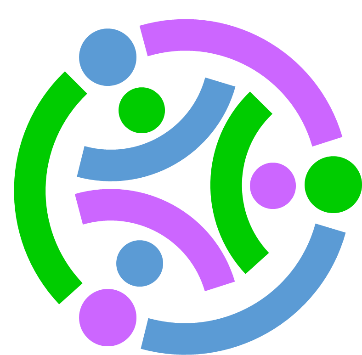 Stackable Instructionally-embedded Portable Science (SIPS) Assessments ProjectGrade 5 Science Unit 2 Sample Lesson “Matter Matters”Matter and Energy in Organisms and EcosystemsDecember 2022The SIPS Grade 5 Science Unit 2 Sample Lesson “Matter Matters”, Matter and Energy in Organisms and Ecosystems was developed with funding from the U.S. Department of Education under the Competitive Grants for State Assessments Program, CFDA 84.368A. The contents of this paper do not represent the policy of the U.S. Department of Education, and no assumption of endorsement by the Federal government should be made.All rights reserved. Any or all portions of this document may be reproduced and distributed without prior permission, provided the source is cited as: Stackable Instructionally-embedded Portable Science (SIPS) Assessments Project. (2022). SIPS Grade 5 Science Unit 2 Sample Lesson “Matter Matters”, Matter and Energy in Organisms and Ecosystems. Lincoln, NE: Nebraska Department of Education.Photo Observation OrganizerObserving Owls and Their PreyName __________________											Date: ___________________Purpose & Use Statement: This sample lesson was developed for state and local administrators and teacher leaders (e.g. curriculum directors, instructional facilitators, professional learning specialists) to (1) illustrate an example of an instructional lesson developed using a principled design approach, and (2) support accompanying process documentation about how to use the SIPS unit as an instructional framework to intentionally design high-quality lessons in an aligned curriculum, instruction, and assessment system. This sample lesson should be evaluated and refined, as necessary, to align appropriately with a standards-based curriculum, instruction, and assessment system prior to its use. Additionally, teachers should refine this lesson to meet the local, cultural, and individual needs of students.Purpose & Use Statement: This sample lesson was developed for state and local administrators and teacher leaders (e.g. curriculum directors, instructional facilitators, professional learning specialists) to (1) illustrate an example of an instructional lesson developed using a principled design approach, and (2) support accompanying process documentation about how to use the SIPS unit as an instructional framework to intentionally design high-quality lessons in an aligned curriculum, instruction, and assessment system. This sample lesson should be evaluated and refined, as necessary, to align appropriately with a standards-based curriculum, instruction, and assessment system prior to its use. Additionally, teachers should refine this lesson to meet the local, cultural, and individual needs of students.Purpose & Use Statement: This sample lesson was developed for state and local administrators and teacher leaders (e.g. curriculum directors, instructional facilitators, professional learning specialists) to (1) illustrate an example of an instructional lesson developed using a principled design approach, and (2) support accompanying process documentation about how to use the SIPS unit as an instructional framework to intentionally design high-quality lessons in an aligned curriculum, instruction, and assessment system. This sample lesson should be evaluated and refined, as necessary, to align appropriately with a standards-based curriculum, instruction, and assessment system prior to its use. Additionally, teachers should refine this lesson to meet the local, cultural, and individual needs of students.Purpose & Use Statement: This sample lesson was developed for state and local administrators and teacher leaders (e.g. curriculum directors, instructional facilitators, professional learning specialists) to (1) illustrate an example of an instructional lesson developed using a principled design approach, and (2) support accompanying process documentation about how to use the SIPS unit as an instructional framework to intentionally design high-quality lessons in an aligned curriculum, instruction, and assessment system. This sample lesson should be evaluated and refined, as necessary, to align appropriately with a standards-based curriculum, instruction, and assessment system prior to its use. Additionally, teachers should refine this lesson to meet the local, cultural, and individual needs of students.Purpose & Use Statement: This sample lesson was developed for state and local administrators and teacher leaders (e.g. curriculum directors, instructional facilitators, professional learning specialists) to (1) illustrate an example of an instructional lesson developed using a principled design approach, and (2) support accompanying process documentation about how to use the SIPS unit as an instructional framework to intentionally design high-quality lessons in an aligned curriculum, instruction, and assessment system. This sample lesson should be evaluated and refined, as necessary, to align appropriately with a standards-based curriculum, instruction, and assessment system prior to its use. Additionally, teachers should refine this lesson to meet the local, cultural, and individual needs of students.Purpose & Use Statement: This sample lesson was developed for state and local administrators and teacher leaders (e.g. curriculum directors, instructional facilitators, professional learning specialists) to (1) illustrate an example of an instructional lesson developed using a principled design approach, and (2) support accompanying process documentation about how to use the SIPS unit as an instructional framework to intentionally design high-quality lessons in an aligned curriculum, instruction, and assessment system. This sample lesson should be evaluated and refined, as necessary, to align appropriately with a standards-based curriculum, instruction, and assessment system prior to its use. Additionally, teachers should refine this lesson to meet the local, cultural, and individual needs of students.Purpose & Use Statement: This sample lesson was developed for state and local administrators and teacher leaders (e.g. curriculum directors, instructional facilitators, professional learning specialists) to (1) illustrate an example of an instructional lesson developed using a principled design approach, and (2) support accompanying process documentation about how to use the SIPS unit as an instructional framework to intentionally design high-quality lessons in an aligned curriculum, instruction, and assessment system. This sample lesson should be evaluated and refined, as necessary, to align appropriately with a standards-based curriculum, instruction, and assessment system prior to its use. Additionally, teachers should refine this lesson to meet the local, cultural, and individual needs of students.Purpose & Use Statement: This sample lesson was developed for state and local administrators and teacher leaders (e.g. curriculum directors, instructional facilitators, professional learning specialists) to (1) illustrate an example of an instructional lesson developed using a principled design approach, and (2) support accompanying process documentation about how to use the SIPS unit as an instructional framework to intentionally design high-quality lessons in an aligned curriculum, instruction, and assessment system. This sample lesson should be evaluated and refined, as necessary, to align appropriately with a standards-based curriculum, instruction, and assessment system prior to its use. Additionally, teachers should refine this lesson to meet the local, cultural, and individual needs of students.Desired ResultsDesired ResultsDesired ResultsDesired ResultsDesired ResultsDesired ResultsDesired ResultsDesired ResultsOverview of the Learning GoalsIn this lesson, “Matter Matters,” students engage with Big Idea 2 (Organization for Matter and Energy Flow in Organisms) as they explore resources to find evidence that either supports or refutes their thinking related to their explanatory models.Students will obtain and evaluate information to support the development of their models and provide evidence for their argument/justification of their model. Students will review multiple resources and document their findings before adding their evidence to their model.Connections to Prior Learning 2.PS1.A, 2.LS4.D, & 4.ESS2.EDifferent kinds of matter exist and many of them can be either solid or liquid, depending on temperature. Matter can be described and classified by its observable properties. (2-PS1-1)A great variety of objects can be built up from a small set of pieces. (2-PS1-3) There are many different kinds of living things in any area, and they exist in different places on land and in water. (2-LS4-1) Living things affect the physical characteristics of their regions. (4-ESS2-1)SEP: Developing and Using Models Prior learning from K-2: Students develop a basic understanding of a model as a representation of the thing (e.g., an object, event, or process), rather than the thing itself. They also gain experience with comparing and developing different models. [Appendix F]K-ESS3-1 and 2-LS2-2 focus on using or developing models of plants and/or animals.Prior learning from 3-4: Students continue developing their modeling skills and abilities by developing and revising different types of models, along with beginning to consider that models can have limitations. [Appendix F]3-LS1-1 and 4-LS1-2 focus on developing models in the context of organisms, including their life cycles and animals’ sensation and perception. SEP: Engaging in Argument from Evidence Prior learning from K-2: Students develop a beginning understanding that arguments must be supported by evidence, evidence in support (or in contradiction) of an argument can be evaluated, and that evidence can be relevant or irrelevant to the specific claim/question. Prior learning from 3-4: Students continue developing their argumentation skills and abilities by constructing arguments, supporting those arguments with evidence, and forming an argument to critique an explanation or model. SEP: Obtaining, Evaluating, and Communicating InformationPrior learning from K-2: Students obtain information from various grade-appropriate texts and media, using text features to answer a scientific question or to support a claim, and communicate information in oral and/or written forms that provide detail about scientific or design ideas and practices.Prior learning from 3-4: Students continue developing experiences and progress to obtaining and combining information from books and/or other reliable media to explain phenomena or solutions to a design problem, and to evaluate the merit and accuracy of ideas and methods.CCC: Systems and System ModelsPrior learning from K-2: Students develop experience describing organisms (and other systems) in terms of their parts and considering how the parts work together to achieve a desirable goal for the organism (or system). [Appendix G]In K-ESS3-1, students work with modeling a system in which multiple plants and animals live in the same area and are able to satisfy their needs.Prior learning from 3-4: Students continue developing experience with considering systems in terms of their parts, with an additional emphasis on the idea that some behaviors of the system are enabled by the functioning of multiple parts working together. [Appendix G]In 3-LS4-4, students work with the idea that the plants and animals living in an ecosystem may be affected when the environment changes. In 4-LS1-1, students interrogate the functioning of plants (and/or animals) in terms of the organisms’ structures that enable the activity of the larger system (i.e., the organism). CCC: Energy and MatterPrior learning from K-2: Minimal/not applicablePrior learning from 3-4: Students work with the idea that energy can be transferred. [Appendix G]In 4-PS3-2 and 4-PS3-3, students focus on the concept that energy can be transferred. Key VocabularyStudents build conceptual meaning with and use key tier II and tier III vocabulary terms as they make sense of phenomena and phenomena-based design problems. This is not an exhaustive list of terms and should be reviewed and modified by educators, as appropriate. Overview of the Learning GoalsIn this lesson, “Matter Matters,” students engage with Big Idea 2 (Organization for Matter and Energy Flow in Organisms) as they explore resources to find evidence that either supports or refutes their thinking related to their explanatory models.Students will obtain and evaluate information to support the development of their models and provide evidence for their argument/justification of their model. Students will review multiple resources and document their findings before adding their evidence to their model.Connections to Prior Learning 2.PS1.A, 2.LS4.D, & 4.ESS2.EDifferent kinds of matter exist and many of them can be either solid or liquid, depending on temperature. Matter can be described and classified by its observable properties. (2-PS1-1)A great variety of objects can be built up from a small set of pieces. (2-PS1-3) There are many different kinds of living things in any area, and they exist in different places on land and in water. (2-LS4-1) Living things affect the physical characteristics of their regions. (4-ESS2-1)SEP: Developing and Using Models Prior learning from K-2: Students develop a basic understanding of a model as a representation of the thing (e.g., an object, event, or process), rather than the thing itself. They also gain experience with comparing and developing different models. [Appendix F]K-ESS3-1 and 2-LS2-2 focus on using or developing models of plants and/or animals.Prior learning from 3-4: Students continue developing their modeling skills and abilities by developing and revising different types of models, along with beginning to consider that models can have limitations. [Appendix F]3-LS1-1 and 4-LS1-2 focus on developing models in the context of organisms, including their life cycles and animals’ sensation and perception. SEP: Engaging in Argument from Evidence Prior learning from K-2: Students develop a beginning understanding that arguments must be supported by evidence, evidence in support (or in contradiction) of an argument can be evaluated, and that evidence can be relevant or irrelevant to the specific claim/question. Prior learning from 3-4: Students continue developing their argumentation skills and abilities by constructing arguments, supporting those arguments with evidence, and forming an argument to critique an explanation or model. SEP: Obtaining, Evaluating, and Communicating InformationPrior learning from K-2: Students obtain information from various grade-appropriate texts and media, using text features to answer a scientific question or to support a claim, and communicate information in oral and/or written forms that provide detail about scientific or design ideas and practices.Prior learning from 3-4: Students continue developing experiences and progress to obtaining and combining information from books and/or other reliable media to explain phenomena or solutions to a design problem, and to evaluate the merit and accuracy of ideas and methods.CCC: Systems and System ModelsPrior learning from K-2: Students develop experience describing organisms (and other systems) in terms of their parts and considering how the parts work together to achieve a desirable goal for the organism (or system). [Appendix G]In K-ESS3-1, students work with modeling a system in which multiple plants and animals live in the same area and are able to satisfy their needs.Prior learning from 3-4: Students continue developing experience with considering systems in terms of their parts, with an additional emphasis on the idea that some behaviors of the system are enabled by the functioning of multiple parts working together. [Appendix G]In 3-LS4-4, students work with the idea that the plants and animals living in an ecosystem may be affected when the environment changes. In 4-LS1-1, students interrogate the functioning of plants (and/or animals) in terms of the organisms’ structures that enable the activity of the larger system (i.e., the organism). CCC: Energy and MatterPrior learning from K-2: Minimal/not applicablePrior learning from 3-4: Students work with the idea that energy can be transferred. [Appendix G]In 4-PS3-2 and 4-PS3-3, students focus on the concept that energy can be transferred. Key VocabularyStudents build conceptual meaning with and use key tier II and tier III vocabulary terms as they make sense of phenomena and phenomena-based design problems. This is not an exhaustive list of terms and should be reviewed and modified by educators, as appropriate. Overview of the Learning GoalsIn this lesson, “Matter Matters,” students engage with Big Idea 2 (Organization for Matter and Energy Flow in Organisms) as they explore resources to find evidence that either supports or refutes their thinking related to their explanatory models.Students will obtain and evaluate information to support the development of their models and provide evidence for their argument/justification of their model. Students will review multiple resources and document their findings before adding their evidence to their model.Connections to Prior Learning 2.PS1.A, 2.LS4.D, & 4.ESS2.EDifferent kinds of matter exist and many of them can be either solid or liquid, depending on temperature. Matter can be described and classified by its observable properties. (2-PS1-1)A great variety of objects can be built up from a small set of pieces. (2-PS1-3) There are many different kinds of living things in any area, and they exist in different places on land and in water. (2-LS4-1) Living things affect the physical characteristics of their regions. (4-ESS2-1)SEP: Developing and Using Models Prior learning from K-2: Students develop a basic understanding of a model as a representation of the thing (e.g., an object, event, or process), rather than the thing itself. They also gain experience with comparing and developing different models. [Appendix F]K-ESS3-1 and 2-LS2-2 focus on using or developing models of plants and/or animals.Prior learning from 3-4: Students continue developing their modeling skills and abilities by developing and revising different types of models, along with beginning to consider that models can have limitations. [Appendix F]3-LS1-1 and 4-LS1-2 focus on developing models in the context of organisms, including their life cycles and animals’ sensation and perception. SEP: Engaging in Argument from Evidence Prior learning from K-2: Students develop a beginning understanding that arguments must be supported by evidence, evidence in support (or in contradiction) of an argument can be evaluated, and that evidence can be relevant or irrelevant to the specific claim/question. Prior learning from 3-4: Students continue developing their argumentation skills and abilities by constructing arguments, supporting those arguments with evidence, and forming an argument to critique an explanation or model. SEP: Obtaining, Evaluating, and Communicating InformationPrior learning from K-2: Students obtain information from various grade-appropriate texts and media, using text features to answer a scientific question or to support a claim, and communicate information in oral and/or written forms that provide detail about scientific or design ideas and practices.Prior learning from 3-4: Students continue developing experiences and progress to obtaining and combining information from books and/or other reliable media to explain phenomena or solutions to a design problem, and to evaluate the merit and accuracy of ideas and methods.CCC: Systems and System ModelsPrior learning from K-2: Students develop experience describing organisms (and other systems) in terms of their parts and considering how the parts work together to achieve a desirable goal for the organism (or system). [Appendix G]In K-ESS3-1, students work with modeling a system in which multiple plants and animals live in the same area and are able to satisfy their needs.Prior learning from 3-4: Students continue developing experience with considering systems in terms of their parts, with an additional emphasis on the idea that some behaviors of the system are enabled by the functioning of multiple parts working together. [Appendix G]In 3-LS4-4, students work with the idea that the plants and animals living in an ecosystem may be affected when the environment changes. In 4-LS1-1, students interrogate the functioning of plants (and/or animals) in terms of the organisms’ structures that enable the activity of the larger system (i.e., the organism). CCC: Energy and MatterPrior learning from K-2: Minimal/not applicablePrior learning from 3-4: Students work with the idea that energy can be transferred. [Appendix G]In 4-PS3-2 and 4-PS3-3, students focus on the concept that energy can be transferred. Key VocabularyStudents build conceptual meaning with and use key tier II and tier III vocabulary terms as they make sense of phenomena and phenomena-based design problems. This is not an exhaustive list of terms and should be reviewed and modified by educators, as appropriate. Overview of the Learning GoalsIn this lesson, “Matter Matters,” students engage with Big Idea 2 (Organization for Matter and Energy Flow in Organisms) as they explore resources to find evidence that either supports or refutes their thinking related to their explanatory models.Students will obtain and evaluate information to support the development of their models and provide evidence for their argument/justification of their model. Students will review multiple resources and document their findings before adding their evidence to their model.Connections to Prior Learning 2.PS1.A, 2.LS4.D, & 4.ESS2.EDifferent kinds of matter exist and many of them can be either solid or liquid, depending on temperature. Matter can be described and classified by its observable properties. (2-PS1-1)A great variety of objects can be built up from a small set of pieces. (2-PS1-3) There are many different kinds of living things in any area, and they exist in different places on land and in water. (2-LS4-1) Living things affect the physical characteristics of their regions. (4-ESS2-1)SEP: Developing and Using Models Prior learning from K-2: Students develop a basic understanding of a model as a representation of the thing (e.g., an object, event, or process), rather than the thing itself. They also gain experience with comparing and developing different models. [Appendix F]K-ESS3-1 and 2-LS2-2 focus on using or developing models of plants and/or animals.Prior learning from 3-4: Students continue developing their modeling skills and abilities by developing and revising different types of models, along with beginning to consider that models can have limitations. [Appendix F]3-LS1-1 and 4-LS1-2 focus on developing models in the context of organisms, including their life cycles and animals’ sensation and perception. SEP: Engaging in Argument from Evidence Prior learning from K-2: Students develop a beginning understanding that arguments must be supported by evidence, evidence in support (or in contradiction) of an argument can be evaluated, and that evidence can be relevant or irrelevant to the specific claim/question. Prior learning from 3-4: Students continue developing their argumentation skills and abilities by constructing arguments, supporting those arguments with evidence, and forming an argument to critique an explanation or model. SEP: Obtaining, Evaluating, and Communicating InformationPrior learning from K-2: Students obtain information from various grade-appropriate texts and media, using text features to answer a scientific question or to support a claim, and communicate information in oral and/or written forms that provide detail about scientific or design ideas and practices.Prior learning from 3-4: Students continue developing experiences and progress to obtaining and combining information from books and/or other reliable media to explain phenomena or solutions to a design problem, and to evaluate the merit and accuracy of ideas and methods.CCC: Systems and System ModelsPrior learning from K-2: Students develop experience describing organisms (and other systems) in terms of their parts and considering how the parts work together to achieve a desirable goal for the organism (or system). [Appendix G]In K-ESS3-1, students work with modeling a system in which multiple plants and animals live in the same area and are able to satisfy their needs.Prior learning from 3-4: Students continue developing experience with considering systems in terms of their parts, with an additional emphasis on the idea that some behaviors of the system are enabled by the functioning of multiple parts working together. [Appendix G]In 3-LS4-4, students work with the idea that the plants and animals living in an ecosystem may be affected when the environment changes. In 4-LS1-1, students interrogate the functioning of plants (and/or animals) in terms of the organisms’ structures that enable the activity of the larger system (i.e., the organism). CCC: Energy and MatterPrior learning from K-2: Minimal/not applicablePrior learning from 3-4: Students work with the idea that energy can be transferred. [Appendix G]In 4-PS3-2 and 4-PS3-3, students focus on the concept that energy can be transferred. Key VocabularyStudents build conceptual meaning with and use key tier II and tier III vocabulary terms as they make sense of phenomena and phenomena-based design problems. This is not an exhaustive list of terms and should be reviewed and modified by educators, as appropriate. Overview of the Learning GoalsIn this lesson, “Matter Matters,” students engage with Big Idea 2 (Organization for Matter and Energy Flow in Organisms) as they explore resources to find evidence that either supports or refutes their thinking related to their explanatory models.Students will obtain and evaluate information to support the development of their models and provide evidence for their argument/justification of their model. Students will review multiple resources and document their findings before adding their evidence to their model.Connections to Prior Learning 2.PS1.A, 2.LS4.D, & 4.ESS2.EDifferent kinds of matter exist and many of them can be either solid or liquid, depending on temperature. Matter can be described and classified by its observable properties. (2-PS1-1)A great variety of objects can be built up from a small set of pieces. (2-PS1-3) There are many different kinds of living things in any area, and they exist in different places on land and in water. (2-LS4-1) Living things affect the physical characteristics of their regions. (4-ESS2-1)SEP: Developing and Using Models Prior learning from K-2: Students develop a basic understanding of a model as a representation of the thing (e.g., an object, event, or process), rather than the thing itself. They also gain experience with comparing and developing different models. [Appendix F]K-ESS3-1 and 2-LS2-2 focus on using or developing models of plants and/or animals.Prior learning from 3-4: Students continue developing their modeling skills and abilities by developing and revising different types of models, along with beginning to consider that models can have limitations. [Appendix F]3-LS1-1 and 4-LS1-2 focus on developing models in the context of organisms, including their life cycles and animals’ sensation and perception. SEP: Engaging in Argument from Evidence Prior learning from K-2: Students develop a beginning understanding that arguments must be supported by evidence, evidence in support (or in contradiction) of an argument can be evaluated, and that evidence can be relevant or irrelevant to the specific claim/question. Prior learning from 3-4: Students continue developing their argumentation skills and abilities by constructing arguments, supporting those arguments with evidence, and forming an argument to critique an explanation or model. SEP: Obtaining, Evaluating, and Communicating InformationPrior learning from K-2: Students obtain information from various grade-appropriate texts and media, using text features to answer a scientific question or to support a claim, and communicate information in oral and/or written forms that provide detail about scientific or design ideas and practices.Prior learning from 3-4: Students continue developing experiences and progress to obtaining and combining information from books and/or other reliable media to explain phenomena or solutions to a design problem, and to evaluate the merit and accuracy of ideas and methods.CCC: Systems and System ModelsPrior learning from K-2: Students develop experience describing organisms (and other systems) in terms of their parts and considering how the parts work together to achieve a desirable goal for the organism (or system). [Appendix G]In K-ESS3-1, students work with modeling a system in which multiple plants and animals live in the same area and are able to satisfy their needs.Prior learning from 3-4: Students continue developing experience with considering systems in terms of their parts, with an additional emphasis on the idea that some behaviors of the system are enabled by the functioning of multiple parts working together. [Appendix G]In 3-LS4-4, students work with the idea that the plants and animals living in an ecosystem may be affected when the environment changes. In 4-LS1-1, students interrogate the functioning of plants (and/or animals) in terms of the organisms’ structures that enable the activity of the larger system (i.e., the organism). CCC: Energy and MatterPrior learning from K-2: Minimal/not applicablePrior learning from 3-4: Students work with the idea that energy can be transferred. [Appendix G]In 4-PS3-2 and 4-PS3-3, students focus on the concept that energy can be transferred. Key VocabularyStudents build conceptual meaning with and use key tier II and tier III vocabulary terms as they make sense of phenomena and phenomena-based design problems. This is not an exhaustive list of terms and should be reviewed and modified by educators, as appropriate. Overview of the Learning GoalsIn this lesson, “Matter Matters,” students engage with Big Idea 2 (Organization for Matter and Energy Flow in Organisms) as they explore resources to find evidence that either supports or refutes their thinking related to their explanatory models.Students will obtain and evaluate information to support the development of their models and provide evidence for their argument/justification of their model. Students will review multiple resources and document their findings before adding their evidence to their model.Connections to Prior Learning 2.PS1.A, 2.LS4.D, & 4.ESS2.EDifferent kinds of matter exist and many of them can be either solid or liquid, depending on temperature. Matter can be described and classified by its observable properties. (2-PS1-1)A great variety of objects can be built up from a small set of pieces. (2-PS1-3) There are many different kinds of living things in any area, and they exist in different places on land and in water. (2-LS4-1) Living things affect the physical characteristics of their regions. (4-ESS2-1)SEP: Developing and Using Models Prior learning from K-2: Students develop a basic understanding of a model as a representation of the thing (e.g., an object, event, or process), rather than the thing itself. They also gain experience with comparing and developing different models. [Appendix F]K-ESS3-1 and 2-LS2-2 focus on using or developing models of plants and/or animals.Prior learning from 3-4: Students continue developing their modeling skills and abilities by developing and revising different types of models, along with beginning to consider that models can have limitations. [Appendix F]3-LS1-1 and 4-LS1-2 focus on developing models in the context of organisms, including their life cycles and animals’ sensation and perception. SEP: Engaging in Argument from Evidence Prior learning from K-2: Students develop a beginning understanding that arguments must be supported by evidence, evidence in support (or in contradiction) of an argument can be evaluated, and that evidence can be relevant or irrelevant to the specific claim/question. Prior learning from 3-4: Students continue developing their argumentation skills and abilities by constructing arguments, supporting those arguments with evidence, and forming an argument to critique an explanation or model. SEP: Obtaining, Evaluating, and Communicating InformationPrior learning from K-2: Students obtain information from various grade-appropriate texts and media, using text features to answer a scientific question or to support a claim, and communicate information in oral and/or written forms that provide detail about scientific or design ideas and practices.Prior learning from 3-4: Students continue developing experiences and progress to obtaining and combining information from books and/or other reliable media to explain phenomena or solutions to a design problem, and to evaluate the merit and accuracy of ideas and methods.CCC: Systems and System ModelsPrior learning from K-2: Students develop experience describing organisms (and other systems) in terms of their parts and considering how the parts work together to achieve a desirable goal for the organism (or system). [Appendix G]In K-ESS3-1, students work with modeling a system in which multiple plants and animals live in the same area and are able to satisfy their needs.Prior learning from 3-4: Students continue developing experience with considering systems in terms of their parts, with an additional emphasis on the idea that some behaviors of the system are enabled by the functioning of multiple parts working together. [Appendix G]In 3-LS4-4, students work with the idea that the plants and animals living in an ecosystem may be affected when the environment changes. In 4-LS1-1, students interrogate the functioning of plants (and/or animals) in terms of the organisms’ structures that enable the activity of the larger system (i.e., the organism). CCC: Energy and MatterPrior learning from K-2: Minimal/not applicablePrior learning from 3-4: Students work with the idea that energy can be transferred. [Appendix G]In 4-PS3-2 and 4-PS3-3, students focus on the concept that energy can be transferred. Key VocabularyStudents build conceptual meaning with and use key tier II and tier III vocabulary terms as they make sense of phenomena and phenomena-based design problems. This is not an exhaustive list of terms and should be reviewed and modified by educators, as appropriate. Overview of the Learning GoalsIn this lesson, “Matter Matters,” students engage with Big Idea 2 (Organization for Matter and Energy Flow in Organisms) as they explore resources to find evidence that either supports or refutes their thinking related to their explanatory models.Students will obtain and evaluate information to support the development of their models and provide evidence for their argument/justification of their model. Students will review multiple resources and document their findings before adding their evidence to their model.Connections to Prior Learning 2.PS1.A, 2.LS4.D, & 4.ESS2.EDifferent kinds of matter exist and many of them can be either solid or liquid, depending on temperature. Matter can be described and classified by its observable properties. (2-PS1-1)A great variety of objects can be built up from a small set of pieces. (2-PS1-3) There are many different kinds of living things in any area, and they exist in different places on land and in water. (2-LS4-1) Living things affect the physical characteristics of their regions. (4-ESS2-1)SEP: Developing and Using Models Prior learning from K-2: Students develop a basic understanding of a model as a representation of the thing (e.g., an object, event, or process), rather than the thing itself. They also gain experience with comparing and developing different models. [Appendix F]K-ESS3-1 and 2-LS2-2 focus on using or developing models of plants and/or animals.Prior learning from 3-4: Students continue developing their modeling skills and abilities by developing and revising different types of models, along with beginning to consider that models can have limitations. [Appendix F]3-LS1-1 and 4-LS1-2 focus on developing models in the context of organisms, including their life cycles and animals’ sensation and perception. SEP: Engaging in Argument from Evidence Prior learning from K-2: Students develop a beginning understanding that arguments must be supported by evidence, evidence in support (or in contradiction) of an argument can be evaluated, and that evidence can be relevant or irrelevant to the specific claim/question. Prior learning from 3-4: Students continue developing their argumentation skills and abilities by constructing arguments, supporting those arguments with evidence, and forming an argument to critique an explanation or model. SEP: Obtaining, Evaluating, and Communicating InformationPrior learning from K-2: Students obtain information from various grade-appropriate texts and media, using text features to answer a scientific question or to support a claim, and communicate information in oral and/or written forms that provide detail about scientific or design ideas and practices.Prior learning from 3-4: Students continue developing experiences and progress to obtaining and combining information from books and/or other reliable media to explain phenomena or solutions to a design problem, and to evaluate the merit and accuracy of ideas and methods.CCC: Systems and System ModelsPrior learning from K-2: Students develop experience describing organisms (and other systems) in terms of their parts and considering how the parts work together to achieve a desirable goal for the organism (or system). [Appendix G]In K-ESS3-1, students work with modeling a system in which multiple plants and animals live in the same area and are able to satisfy their needs.Prior learning from 3-4: Students continue developing experience with considering systems in terms of their parts, with an additional emphasis on the idea that some behaviors of the system are enabled by the functioning of multiple parts working together. [Appendix G]In 3-LS4-4, students work with the idea that the plants and animals living in an ecosystem may be affected when the environment changes. In 4-LS1-1, students interrogate the functioning of plants (and/or animals) in terms of the organisms’ structures that enable the activity of the larger system (i.e., the organism). CCC: Energy and MatterPrior learning from K-2: Minimal/not applicablePrior learning from 3-4: Students work with the idea that energy can be transferred. [Appendix G]In 4-PS3-2 and 4-PS3-3, students focus on the concept that energy can be transferred. Key VocabularyStudents build conceptual meaning with and use key tier II and tier III vocabulary terms as they make sense of phenomena and phenomena-based design problems. This is not an exhaustive list of terms and should be reviewed and modified by educators, as appropriate. Overview of the Learning GoalsIn this lesson, “Matter Matters,” students engage with Big Idea 2 (Organization for Matter and Energy Flow in Organisms) as they explore resources to find evidence that either supports or refutes their thinking related to their explanatory models.Students will obtain and evaluate information to support the development of their models and provide evidence for their argument/justification of their model. Students will review multiple resources and document their findings before adding their evidence to their model.Connections to Prior Learning 2.PS1.A, 2.LS4.D, & 4.ESS2.EDifferent kinds of matter exist and many of them can be either solid or liquid, depending on temperature. Matter can be described and classified by its observable properties. (2-PS1-1)A great variety of objects can be built up from a small set of pieces. (2-PS1-3) There are many different kinds of living things in any area, and they exist in different places on land and in water. (2-LS4-1) Living things affect the physical characteristics of their regions. (4-ESS2-1)SEP: Developing and Using Models Prior learning from K-2: Students develop a basic understanding of a model as a representation of the thing (e.g., an object, event, or process), rather than the thing itself. They also gain experience with comparing and developing different models. [Appendix F]K-ESS3-1 and 2-LS2-2 focus on using or developing models of plants and/or animals.Prior learning from 3-4: Students continue developing their modeling skills and abilities by developing and revising different types of models, along with beginning to consider that models can have limitations. [Appendix F]3-LS1-1 and 4-LS1-2 focus on developing models in the context of organisms, including their life cycles and animals’ sensation and perception. SEP: Engaging in Argument from Evidence Prior learning from K-2: Students develop a beginning understanding that arguments must be supported by evidence, evidence in support (or in contradiction) of an argument can be evaluated, and that evidence can be relevant or irrelevant to the specific claim/question. Prior learning from 3-4: Students continue developing their argumentation skills and abilities by constructing arguments, supporting those arguments with evidence, and forming an argument to critique an explanation or model. SEP: Obtaining, Evaluating, and Communicating InformationPrior learning from K-2: Students obtain information from various grade-appropriate texts and media, using text features to answer a scientific question or to support a claim, and communicate information in oral and/or written forms that provide detail about scientific or design ideas and practices.Prior learning from 3-4: Students continue developing experiences and progress to obtaining and combining information from books and/or other reliable media to explain phenomena or solutions to a design problem, and to evaluate the merit and accuracy of ideas and methods.CCC: Systems and System ModelsPrior learning from K-2: Students develop experience describing organisms (and other systems) in terms of their parts and considering how the parts work together to achieve a desirable goal for the organism (or system). [Appendix G]In K-ESS3-1, students work with modeling a system in which multiple plants and animals live in the same area and are able to satisfy their needs.Prior learning from 3-4: Students continue developing experience with considering systems in terms of their parts, with an additional emphasis on the idea that some behaviors of the system are enabled by the functioning of multiple parts working together. [Appendix G]In 3-LS4-4, students work with the idea that the plants and animals living in an ecosystem may be affected when the environment changes. In 4-LS1-1, students interrogate the functioning of plants (and/or animals) in terms of the organisms’ structures that enable the activity of the larger system (i.e., the organism). CCC: Energy and MatterPrior learning from K-2: Minimal/not applicablePrior learning from 3-4: Students work with the idea that energy can be transferred. [Appendix G]In 4-PS3-2 and 4-PS3-3, students focus on the concept that energy can be transferred. Key VocabularyStudents build conceptual meaning with and use key tier II and tier III vocabulary terms as they make sense of phenomena and phenomena-based design problems. This is not an exhaustive list of terms and should be reviewed and modified by educators, as appropriate. Targeted Stage 1 Learning GoalsTargeted Stage 1 Learning GoalsTargeted Stage 1 Learning GoalsTargeted Stage 1 Learning GoalsTargeted Stage 1 Learning GoalsTargeted Stage 1 Learning GoalsTargeted Stage 1 Learning GoalsTargeted Stage 1 Learning GoalsAcquisition Goals (AG)Acquisition Goals (AG)Acquisition Goals (AG)Acquisition Goals (AG)Common Core State Standards (CCSS):Enduring Understandings (EU)/ Essential Questions (EQ):Common Core State Standards (CCSS):Enduring Understandings (EU)/ Essential Questions (EQ):Common Core State Standards (CCSS):Enduring Understandings (EU)/ Essential Questions (EQ):Common Core State Standards (CCSS):Enduring Understandings (EU)/ Essential Questions (EQ):Science and Engineering PracticesScience and Engineering PracticesDisciplinary Core IdeasDisciplinary Core IdeasDisciplinary Core IdeasDisciplinary Core IdeasCrosscutting ConceptsCrosscutting Concepts  Analyze & Interpret Data    Ask Questions  Construct Explanations  Define Problems  Design Solutions  Develop & Use Models (5-LS2-1)  Engage in Argument from Evidence (5-LS1-1)  Mathematics & Computational Thinking  Obtain, Evaluate, & Communicate Information  Plan & Carry Out Investigations  Analyze & Interpret Data    Ask Questions  Construct Explanations  Define Problems  Design Solutions  Develop & Use Models (5-LS2-1)  Engage in Argument from Evidence (5-LS1-1)  Mathematics & Computational Thinking  Obtain, Evaluate, & Communicate Information  Plan & Carry Out Investigations  LS2.A Interdependent Relationships in Ecosystems (5-LS2-1)  LS2.B Cycles of Matter and Energy  Transfer in Ecosystems (5-LS2-1)  LS2.A Interdependent Relationships in Ecosystems (5-LS2-1)  LS2.B Cycles of Matter and Energy  Transfer in Ecosystems (5-LS2-1)  LS2.A Interdependent Relationships in Ecosystems (5-LS2-1)  LS2.B Cycles of Matter and Energy  Transfer in Ecosystems (5-LS2-1)  LS2.A Interdependent Relationships in Ecosystems (5-LS2-1)  LS2.B Cycles of Matter and Energy  Transfer in Ecosystems (5-LS2-1)  Cause & Effect   Energy & Matter (5-LS2-1)  Patterns  Scale, Proportion, & Quantity  Stability & Change   Structure & Function  Systems & System Models (5-LS2-1)  Cause & Effect   Energy & Matter (5-LS2-1)  Patterns  Scale, Proportion, & Quantity  Stability & Change   Structure & Function  Systems & System Models (5-LS2-1)   Formative Assessment Opportunities 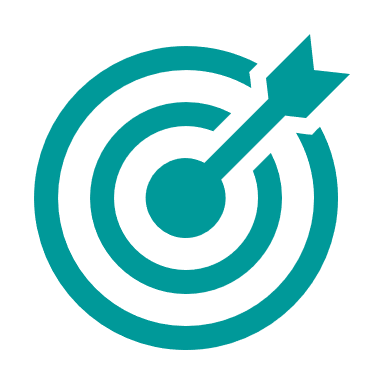    Formative Assessment Opportunities    Formative Assessment Opportunities    Formative Assessment Opportunities    Formative Assessment Opportunities    Formative Assessment Opportunities    Formative Assessment Opportunities    Formative Assessment Opportunities MonitoringMonitoringMonitoringSuccess CriteriaSuccess CriteriaSuccess CriteriaSuccess CriteriaPossible Instructional AdjustmentsSmall group conferences and discussionTeacher questioningPhoto Observation Organizer (see page 13)Small group conferences and discussionTeacher questioningPhoto Observation Organizer (see page 13)Small group conferences and discussionTeacher questioningPhoto Observation Organizer (see page 13)Students can: Analyze different media to identify relevant informationConnect relevant information with prior learningStudents can: Analyze different media to identify relevant informationConnect relevant information with prior learningStudents can: Analyze different media to identify relevant informationConnect relevant information with prior learningStudents can: Analyze different media to identify relevant informationConnect relevant information with prior learningProvide scaffolds and supports to encourage exploration and choice in selecting materials for student explorationInclude guidance and structures to support students in accessing the material such as QR codes, bookmark pages, and instructions that provide guidance and the space for students to be creativeAsk in-the-moment questions as students are exploring the textProvide opportunities for self-reflection, peer feedback, and teacher conferencing as students explore the content resourcesStudent explanatory modelsPresentation of student modelsFeedback on others’ modelsStudent conferencesTeacher questioningStudent explanatory modelsPresentation of student modelsFeedback on others’ modelsStudent conferencesTeacher questioningStudent explanatory modelsPresentation of student modelsFeedback on others’ modelsStudent conferencesTeacher questioningStudents can: Evaluate their existing explanatory model and use new information to modify and improve their explanationReview and evaluate peer models and provide constructive feedbackIncorporate ideas from others’ models and peer feedback to improve their own modelsStudents can: Evaluate their existing explanatory model and use new information to modify and improve their explanationReview and evaluate peer models and provide constructive feedbackIncorporate ideas from others’ models and peer feedback to improve their own modelsStudents can: Evaluate their existing explanatory model and use new information to modify and improve their explanationReview and evaluate peer models and provide constructive feedbackIncorporate ideas from others’ models and peer feedback to improve their own modelsStudents can: Evaluate their existing explanatory model and use new information to modify and improve their explanationReview and evaluate peer models and provide constructive feedbackIncorporate ideas from others’ models and peer feedback to improve their own modelsUse questions to encourage students to think deeply about the content and challenge lingering misconceptions Model to students how to provide constructive feedback while allowing students the space for discovery and learningProvide peer review opportunities to provide and receive feedback from classmatesInstructional Plan Instructional Plan Instructional Plan Instructional Plan Instructional Plan Instructional Plan Instructional Plan Instructional Plan Lesson OverviewIn this lesson, students conduct research through other media (reading passages, text chapters, videos, websites, podcasts, images, diagrams, and others) that will help connect what they learned about matter in Unit 1 (e.g., matter is made of particles too small to be seen) and apply it while considering how animals take what they eat and add that matter to their own bodies. Explore: Through reading and discourse in the class or in groups, students explore the idea that animals need to consume matter to grow and heal and that animals’ food sources provide this matter. Explain: Students then revise their explanatory models by adding information from the activity such as additional information about where the owl’s matter comes from and how it is used. Materials & Set-UpStudents will need access to resources to learn more about barn owls and their prey. Teachers can print some of these resources and preload resources on computers.Activity 1:Rat | Openverse (wordpress.org)[https://wordpress.org/openverse/image/2327028e-7802-49c6-b96e-27da2e7a3341/]Bank vole / Skogssork (Clethrionomys glareolus) | Openverse (wordpress.org)[https://wordpress.org/openverse/image/02f94441-a2a0-4a33-bfed-381cf1a7acdc/]Barn Owl | Openverse (wordpress.org)[https://wordpress.org/openverse/image/3e8f4262-6553-48a7-b259-4e3f10d0290c/]Water Vole | Openverse (wordpress.org)[https://wordpress.org/openverse/image/268f13ef-8975-46ac-8cb8-0c266e36add2/]Barn owl with tea | Openverse (wordpress.org)[https://wordpress.org/openverse/image/9488168c-4ce7-42bf-9e0c-f20c261e69c0/]Southern Short-tailed Shrew | Openverse (wordpress.org)[https://wordpress.org/openverse/image/e9f260fb-9200-4c63-8cff-b6bd35c05d6d/]Rabbit | Openverse (wordpress.org)[https://wordpress.org/openverse/image/8877c445-b247-4fd0-9206-e757df402c9a/]Smithsonian's National Zoo Short-Eared Elephant Shrew | Openverse (wordpress.org)[https://wordpress.org/openverse/image/57345eaa-f752-42f0-8aed-49e43b4a7eee/]Barn Owl with prey - Kerkuil met prooi (Tyto alba) ... | Openverse (wordpress.org)[https://wordpress.org/openverse/image/2717ec4f-d382-4542-b0ca-3024421984af/]Photo Observation Organizer.pdf | Powered by Box (see page 13)Activity 2:Here’s What Makes Barn Owls Exceptional Hunters – From the Public Domain[https://fromthepublicdomain.com/2020/11/29/heres-what-makes-barn-owls-exceptional-hunters/]Barn Owl (thespruce.com)[https://www.thespruce.com/barn-owl-387223]Vole - Description, Habitat, Image, Diet, and Interesting Facts (animals.net)[https://animals.net/vole/]Shrew - Description, Habitat, Image, Diet, and Interesting Facts (animals.net)[https://animals.net/shrew/] Rabbit - Description, Habitat, Image, Diet, and Interesting Facts (animals.net)[https://animals.net/rabbit/]Barn Owl: The Ghostly Bird of Prey With a Heart-Shaped Face - Outforia[https://outforia.com/barn-owl/] BARN-OWL-INFOGRAPHIC-683x1024.jpg (683×1024) (outforia.com)[https://outforia.com/wp-content/uploads/2022/08/BARN-OWL-INFOGRAPHIC-683x1024.jpg] Seed Discussion Organizer | Read Write Think[https://www.readwritethink.org/classroom-resources/printouts/seed-discussion-organizer]Activity 3:Barn Owls: The Secret Saviors of Napa Valley’s Vineyards[https://youtu.be/6uTZcdeXd8w]An Introduction to the Barn Owl[https://youtu.be/ohqEquNnzfU]Graceful Barn Owl Hunting in the Daytime[https://youtu.be/M-a6QjHrI_c]Wild Kratts: Vole! Secret Facts[https://youtu.be/u0PhWohE4po]Field Vole – 60 Second Species[https://youtu.be/I8v4OlJzNS0]Shrew Knew? Fascinating facts about shrews![https://youtu.be/6Irl50spaQU]Amazing Facts About Shrews[https://youtu.be/OomnhkoWAwc]Double-Entry Journal | Read Write Think[https://www.readwritethink.org/classroom-resources/printouts/double-entry-journal]Lesson OverviewIn this lesson, students conduct research through other media (reading passages, text chapters, videos, websites, podcasts, images, diagrams, and others) that will help connect what they learned about matter in Unit 1 (e.g., matter is made of particles too small to be seen) and apply it while considering how animals take what they eat and add that matter to their own bodies. Explore: Through reading and discourse in the class or in groups, students explore the idea that animals need to consume matter to grow and heal and that animals’ food sources provide this matter. Explain: Students then revise their explanatory models by adding information from the activity such as additional information about where the owl’s matter comes from and how it is used. Materials & Set-UpStudents will need access to resources to learn more about barn owls and their prey. Teachers can print some of these resources and preload resources on computers.Activity 1:Rat | Openverse (wordpress.org)[https://wordpress.org/openverse/image/2327028e-7802-49c6-b96e-27da2e7a3341/]Bank vole / Skogssork (Clethrionomys glareolus) | Openverse (wordpress.org)[https://wordpress.org/openverse/image/02f94441-a2a0-4a33-bfed-381cf1a7acdc/]Barn Owl | Openverse (wordpress.org)[https://wordpress.org/openverse/image/3e8f4262-6553-48a7-b259-4e3f10d0290c/]Water Vole | Openverse (wordpress.org)[https://wordpress.org/openverse/image/268f13ef-8975-46ac-8cb8-0c266e36add2/]Barn owl with tea | Openverse (wordpress.org)[https://wordpress.org/openverse/image/9488168c-4ce7-42bf-9e0c-f20c261e69c0/]Southern Short-tailed Shrew | Openverse (wordpress.org)[https://wordpress.org/openverse/image/e9f260fb-9200-4c63-8cff-b6bd35c05d6d/]Rabbit | Openverse (wordpress.org)[https://wordpress.org/openverse/image/8877c445-b247-4fd0-9206-e757df402c9a/]Smithsonian's National Zoo Short-Eared Elephant Shrew | Openverse (wordpress.org)[https://wordpress.org/openverse/image/57345eaa-f752-42f0-8aed-49e43b4a7eee/]Barn Owl with prey - Kerkuil met prooi (Tyto alba) ... | Openverse (wordpress.org)[https://wordpress.org/openverse/image/2717ec4f-d382-4542-b0ca-3024421984af/]Photo Observation Organizer.pdf | Powered by Box (see page 13)Activity 2:Here’s What Makes Barn Owls Exceptional Hunters – From the Public Domain[https://fromthepublicdomain.com/2020/11/29/heres-what-makes-barn-owls-exceptional-hunters/]Barn Owl (thespruce.com)[https://www.thespruce.com/barn-owl-387223]Vole - Description, Habitat, Image, Diet, and Interesting Facts (animals.net)[https://animals.net/vole/]Shrew - Description, Habitat, Image, Diet, and Interesting Facts (animals.net)[https://animals.net/shrew/] Rabbit - Description, Habitat, Image, Diet, and Interesting Facts (animals.net)[https://animals.net/rabbit/]Barn Owl: The Ghostly Bird of Prey With a Heart-Shaped Face - Outforia[https://outforia.com/barn-owl/] BARN-OWL-INFOGRAPHIC-683x1024.jpg (683×1024) (outforia.com)[https://outforia.com/wp-content/uploads/2022/08/BARN-OWL-INFOGRAPHIC-683x1024.jpg] Seed Discussion Organizer | Read Write Think[https://www.readwritethink.org/classroom-resources/printouts/seed-discussion-organizer]Activity 3:Barn Owls: The Secret Saviors of Napa Valley’s Vineyards[https://youtu.be/6uTZcdeXd8w]An Introduction to the Barn Owl[https://youtu.be/ohqEquNnzfU]Graceful Barn Owl Hunting in the Daytime[https://youtu.be/M-a6QjHrI_c]Wild Kratts: Vole! Secret Facts[https://youtu.be/u0PhWohE4po]Field Vole – 60 Second Species[https://youtu.be/I8v4OlJzNS0]Shrew Knew? Fascinating facts about shrews![https://youtu.be/6Irl50spaQU]Amazing Facts About Shrews[https://youtu.be/OomnhkoWAwc]Double-Entry Journal | Read Write Think[https://www.readwritethink.org/classroom-resources/printouts/double-entry-journal]Lesson OverviewIn this lesson, students conduct research through other media (reading passages, text chapters, videos, websites, podcasts, images, diagrams, and others) that will help connect what they learned about matter in Unit 1 (e.g., matter is made of particles too small to be seen) and apply it while considering how animals take what they eat and add that matter to their own bodies. Explore: Through reading and discourse in the class or in groups, students explore the idea that animals need to consume matter to grow and heal and that animals’ food sources provide this matter. Explain: Students then revise their explanatory models by adding information from the activity such as additional information about where the owl’s matter comes from and how it is used. Materials & Set-UpStudents will need access to resources to learn more about barn owls and their prey. Teachers can print some of these resources and preload resources on computers.Activity 1:Rat | Openverse (wordpress.org)[https://wordpress.org/openverse/image/2327028e-7802-49c6-b96e-27da2e7a3341/]Bank vole / Skogssork (Clethrionomys glareolus) | Openverse (wordpress.org)[https://wordpress.org/openverse/image/02f94441-a2a0-4a33-bfed-381cf1a7acdc/]Barn Owl | Openverse (wordpress.org)[https://wordpress.org/openverse/image/3e8f4262-6553-48a7-b259-4e3f10d0290c/]Water Vole | Openverse (wordpress.org)[https://wordpress.org/openverse/image/268f13ef-8975-46ac-8cb8-0c266e36add2/]Barn owl with tea | Openverse (wordpress.org)[https://wordpress.org/openverse/image/9488168c-4ce7-42bf-9e0c-f20c261e69c0/]Southern Short-tailed Shrew | Openverse (wordpress.org)[https://wordpress.org/openverse/image/e9f260fb-9200-4c63-8cff-b6bd35c05d6d/]Rabbit | Openverse (wordpress.org)[https://wordpress.org/openverse/image/8877c445-b247-4fd0-9206-e757df402c9a/]Smithsonian's National Zoo Short-Eared Elephant Shrew | Openverse (wordpress.org)[https://wordpress.org/openverse/image/57345eaa-f752-42f0-8aed-49e43b4a7eee/]Barn Owl with prey - Kerkuil met prooi (Tyto alba) ... | Openverse (wordpress.org)[https://wordpress.org/openverse/image/2717ec4f-d382-4542-b0ca-3024421984af/]Photo Observation Organizer.pdf | Powered by Box (see page 13)Activity 2:Here’s What Makes Barn Owls Exceptional Hunters – From the Public Domain[https://fromthepublicdomain.com/2020/11/29/heres-what-makes-barn-owls-exceptional-hunters/]Barn Owl (thespruce.com)[https://www.thespruce.com/barn-owl-387223]Vole - Description, Habitat, Image, Diet, and Interesting Facts (animals.net)[https://animals.net/vole/]Shrew - Description, Habitat, Image, Diet, and Interesting Facts (animals.net)[https://animals.net/shrew/] Rabbit - Description, Habitat, Image, Diet, and Interesting Facts (animals.net)[https://animals.net/rabbit/]Barn Owl: The Ghostly Bird of Prey With a Heart-Shaped Face - Outforia[https://outforia.com/barn-owl/] BARN-OWL-INFOGRAPHIC-683x1024.jpg (683×1024) (outforia.com)[https://outforia.com/wp-content/uploads/2022/08/BARN-OWL-INFOGRAPHIC-683x1024.jpg] Seed Discussion Organizer | Read Write Think[https://www.readwritethink.org/classroom-resources/printouts/seed-discussion-organizer]Activity 3:Barn Owls: The Secret Saviors of Napa Valley’s Vineyards[https://youtu.be/6uTZcdeXd8w]An Introduction to the Barn Owl[https://youtu.be/ohqEquNnzfU]Graceful Barn Owl Hunting in the Daytime[https://youtu.be/M-a6QjHrI_c]Wild Kratts: Vole! Secret Facts[https://youtu.be/u0PhWohE4po]Field Vole – 60 Second Species[https://youtu.be/I8v4OlJzNS0]Shrew Knew? Fascinating facts about shrews![https://youtu.be/6Irl50spaQU]Amazing Facts About Shrews[https://youtu.be/OomnhkoWAwc]Double-Entry Journal | Read Write Think[https://www.readwritethink.org/classroom-resources/printouts/double-entry-journal]Lesson OverviewIn this lesson, students conduct research through other media (reading passages, text chapters, videos, websites, podcasts, images, diagrams, and others) that will help connect what they learned about matter in Unit 1 (e.g., matter is made of particles too small to be seen) and apply it while considering how animals take what they eat and add that matter to their own bodies. Explore: Through reading and discourse in the class or in groups, students explore the idea that animals need to consume matter to grow and heal and that animals’ food sources provide this matter. Explain: Students then revise their explanatory models by adding information from the activity such as additional information about where the owl’s matter comes from and how it is used. Materials & Set-UpStudents will need access to resources to learn more about barn owls and their prey. Teachers can print some of these resources and preload resources on computers.Activity 1:Rat | Openverse (wordpress.org)[https://wordpress.org/openverse/image/2327028e-7802-49c6-b96e-27da2e7a3341/]Bank vole / Skogssork (Clethrionomys glareolus) | Openverse (wordpress.org)[https://wordpress.org/openverse/image/02f94441-a2a0-4a33-bfed-381cf1a7acdc/]Barn Owl | Openverse (wordpress.org)[https://wordpress.org/openverse/image/3e8f4262-6553-48a7-b259-4e3f10d0290c/]Water Vole | Openverse (wordpress.org)[https://wordpress.org/openverse/image/268f13ef-8975-46ac-8cb8-0c266e36add2/]Barn owl with tea | Openverse (wordpress.org)[https://wordpress.org/openverse/image/9488168c-4ce7-42bf-9e0c-f20c261e69c0/]Southern Short-tailed Shrew | Openverse (wordpress.org)[https://wordpress.org/openverse/image/e9f260fb-9200-4c63-8cff-b6bd35c05d6d/]Rabbit | Openverse (wordpress.org)[https://wordpress.org/openverse/image/8877c445-b247-4fd0-9206-e757df402c9a/]Smithsonian's National Zoo Short-Eared Elephant Shrew | Openverse (wordpress.org)[https://wordpress.org/openverse/image/57345eaa-f752-42f0-8aed-49e43b4a7eee/]Barn Owl with prey - Kerkuil met prooi (Tyto alba) ... | Openverse (wordpress.org)[https://wordpress.org/openverse/image/2717ec4f-d382-4542-b0ca-3024421984af/]Photo Observation Organizer.pdf | Powered by Box (see page 13)Activity 2:Here’s What Makes Barn Owls Exceptional Hunters – From the Public Domain[https://fromthepublicdomain.com/2020/11/29/heres-what-makes-barn-owls-exceptional-hunters/]Barn Owl (thespruce.com)[https://www.thespruce.com/barn-owl-387223]Vole - Description, Habitat, Image, Diet, and Interesting Facts (animals.net)[https://animals.net/vole/]Shrew - Description, Habitat, Image, Diet, and Interesting Facts (animals.net)[https://animals.net/shrew/] Rabbit - Description, Habitat, Image, Diet, and Interesting Facts (animals.net)[https://animals.net/rabbit/]Barn Owl: The Ghostly Bird of Prey With a Heart-Shaped Face - Outforia[https://outforia.com/barn-owl/] BARN-OWL-INFOGRAPHIC-683x1024.jpg (683×1024) (outforia.com)[https://outforia.com/wp-content/uploads/2022/08/BARN-OWL-INFOGRAPHIC-683x1024.jpg] Seed Discussion Organizer | Read Write Think[https://www.readwritethink.org/classroom-resources/printouts/seed-discussion-organizer]Activity 3:Barn Owls: The Secret Saviors of Napa Valley’s Vineyards[https://youtu.be/6uTZcdeXd8w]An Introduction to the Barn Owl[https://youtu.be/ohqEquNnzfU]Graceful Barn Owl Hunting in the Daytime[https://youtu.be/M-a6QjHrI_c]Wild Kratts: Vole! Secret Facts[https://youtu.be/u0PhWohE4po]Field Vole – 60 Second Species[https://youtu.be/I8v4OlJzNS0]Shrew Knew? Fascinating facts about shrews![https://youtu.be/6Irl50spaQU]Amazing Facts About Shrews[https://youtu.be/OomnhkoWAwc]Double-Entry Journal | Read Write Think[https://www.readwritethink.org/classroom-resources/printouts/double-entry-journal]Lesson OverviewIn this lesson, students conduct research through other media (reading passages, text chapters, videos, websites, podcasts, images, diagrams, and others) that will help connect what they learned about matter in Unit 1 (e.g., matter is made of particles too small to be seen) and apply it while considering how animals take what they eat and add that matter to their own bodies. Explore: Through reading and discourse in the class or in groups, students explore the idea that animals need to consume matter to grow and heal and that animals’ food sources provide this matter. Explain: Students then revise their explanatory models by adding information from the activity such as additional information about where the owl’s matter comes from and how it is used. Materials & Set-UpStudents will need access to resources to learn more about barn owls and their prey. Teachers can print some of these resources and preload resources on computers.Activity 1:Rat | Openverse (wordpress.org)[https://wordpress.org/openverse/image/2327028e-7802-49c6-b96e-27da2e7a3341/]Bank vole / Skogssork (Clethrionomys glareolus) | Openverse (wordpress.org)[https://wordpress.org/openverse/image/02f94441-a2a0-4a33-bfed-381cf1a7acdc/]Barn Owl | Openverse (wordpress.org)[https://wordpress.org/openverse/image/3e8f4262-6553-48a7-b259-4e3f10d0290c/]Water Vole | Openverse (wordpress.org)[https://wordpress.org/openverse/image/268f13ef-8975-46ac-8cb8-0c266e36add2/]Barn owl with tea | Openverse (wordpress.org)[https://wordpress.org/openverse/image/9488168c-4ce7-42bf-9e0c-f20c261e69c0/]Southern Short-tailed Shrew | Openverse (wordpress.org)[https://wordpress.org/openverse/image/e9f260fb-9200-4c63-8cff-b6bd35c05d6d/]Rabbit | Openverse (wordpress.org)[https://wordpress.org/openverse/image/8877c445-b247-4fd0-9206-e757df402c9a/]Smithsonian's National Zoo Short-Eared Elephant Shrew | Openverse (wordpress.org)[https://wordpress.org/openverse/image/57345eaa-f752-42f0-8aed-49e43b4a7eee/]Barn Owl with prey - Kerkuil met prooi (Tyto alba) ... | Openverse (wordpress.org)[https://wordpress.org/openverse/image/2717ec4f-d382-4542-b0ca-3024421984af/]Photo Observation Organizer.pdf | Powered by Box (see page 13)Activity 2:Here’s What Makes Barn Owls Exceptional Hunters – From the Public Domain[https://fromthepublicdomain.com/2020/11/29/heres-what-makes-barn-owls-exceptional-hunters/]Barn Owl (thespruce.com)[https://www.thespruce.com/barn-owl-387223]Vole - Description, Habitat, Image, Diet, and Interesting Facts (animals.net)[https://animals.net/vole/]Shrew - Description, Habitat, Image, Diet, and Interesting Facts (animals.net)[https://animals.net/shrew/] Rabbit - Description, Habitat, Image, Diet, and Interesting Facts (animals.net)[https://animals.net/rabbit/]Barn Owl: The Ghostly Bird of Prey With a Heart-Shaped Face - Outforia[https://outforia.com/barn-owl/] BARN-OWL-INFOGRAPHIC-683x1024.jpg (683×1024) (outforia.com)[https://outforia.com/wp-content/uploads/2022/08/BARN-OWL-INFOGRAPHIC-683x1024.jpg] Seed Discussion Organizer | Read Write Think[https://www.readwritethink.org/classroom-resources/printouts/seed-discussion-organizer]Activity 3:Barn Owls: The Secret Saviors of Napa Valley’s Vineyards[https://youtu.be/6uTZcdeXd8w]An Introduction to the Barn Owl[https://youtu.be/ohqEquNnzfU]Graceful Barn Owl Hunting in the Daytime[https://youtu.be/M-a6QjHrI_c]Wild Kratts: Vole! Secret Facts[https://youtu.be/u0PhWohE4po]Field Vole – 60 Second Species[https://youtu.be/I8v4OlJzNS0]Shrew Knew? Fascinating facts about shrews![https://youtu.be/6Irl50spaQU]Amazing Facts About Shrews[https://youtu.be/OomnhkoWAwc]Double-Entry Journal | Read Write Think[https://www.readwritethink.org/classroom-resources/printouts/double-entry-journal]Lesson OverviewIn this lesson, students conduct research through other media (reading passages, text chapters, videos, websites, podcasts, images, diagrams, and others) that will help connect what they learned about matter in Unit 1 (e.g., matter is made of particles too small to be seen) and apply it while considering how animals take what they eat and add that matter to their own bodies. Explore: Through reading and discourse in the class or in groups, students explore the idea that animals need to consume matter to grow and heal and that animals’ food sources provide this matter. Explain: Students then revise their explanatory models by adding information from the activity such as additional information about where the owl’s matter comes from and how it is used. Materials & Set-UpStudents will need access to resources to learn more about barn owls and their prey. Teachers can print some of these resources and preload resources on computers.Activity 1:Rat | Openverse (wordpress.org)[https://wordpress.org/openverse/image/2327028e-7802-49c6-b96e-27da2e7a3341/]Bank vole / Skogssork (Clethrionomys glareolus) | Openverse (wordpress.org)[https://wordpress.org/openverse/image/02f94441-a2a0-4a33-bfed-381cf1a7acdc/]Barn Owl | Openverse (wordpress.org)[https://wordpress.org/openverse/image/3e8f4262-6553-48a7-b259-4e3f10d0290c/]Water Vole | Openverse (wordpress.org)[https://wordpress.org/openverse/image/268f13ef-8975-46ac-8cb8-0c266e36add2/]Barn owl with tea | Openverse (wordpress.org)[https://wordpress.org/openverse/image/9488168c-4ce7-42bf-9e0c-f20c261e69c0/]Southern Short-tailed Shrew | Openverse (wordpress.org)[https://wordpress.org/openverse/image/e9f260fb-9200-4c63-8cff-b6bd35c05d6d/]Rabbit | Openverse (wordpress.org)[https://wordpress.org/openverse/image/8877c445-b247-4fd0-9206-e757df402c9a/]Smithsonian's National Zoo Short-Eared Elephant Shrew | Openverse (wordpress.org)[https://wordpress.org/openverse/image/57345eaa-f752-42f0-8aed-49e43b4a7eee/]Barn Owl with prey - Kerkuil met prooi (Tyto alba) ... | Openverse (wordpress.org)[https://wordpress.org/openverse/image/2717ec4f-d382-4542-b0ca-3024421984af/]Photo Observation Organizer.pdf | Powered by Box (see page 13)Activity 2:Here’s What Makes Barn Owls Exceptional Hunters – From the Public Domain[https://fromthepublicdomain.com/2020/11/29/heres-what-makes-barn-owls-exceptional-hunters/]Barn Owl (thespruce.com)[https://www.thespruce.com/barn-owl-387223]Vole - Description, Habitat, Image, Diet, and Interesting Facts (animals.net)[https://animals.net/vole/]Shrew - Description, Habitat, Image, Diet, and Interesting Facts (animals.net)[https://animals.net/shrew/] Rabbit - Description, Habitat, Image, Diet, and Interesting Facts (animals.net)[https://animals.net/rabbit/]Barn Owl: The Ghostly Bird of Prey With a Heart-Shaped Face - Outforia[https://outforia.com/barn-owl/] BARN-OWL-INFOGRAPHIC-683x1024.jpg (683×1024) (outforia.com)[https://outforia.com/wp-content/uploads/2022/08/BARN-OWL-INFOGRAPHIC-683x1024.jpg] Seed Discussion Organizer | Read Write Think[https://www.readwritethink.org/classroom-resources/printouts/seed-discussion-organizer]Activity 3:Barn Owls: The Secret Saviors of Napa Valley’s Vineyards[https://youtu.be/6uTZcdeXd8w]An Introduction to the Barn Owl[https://youtu.be/ohqEquNnzfU]Graceful Barn Owl Hunting in the Daytime[https://youtu.be/M-a6QjHrI_c]Wild Kratts: Vole! Secret Facts[https://youtu.be/u0PhWohE4po]Field Vole – 60 Second Species[https://youtu.be/I8v4OlJzNS0]Shrew Knew? Fascinating facts about shrews![https://youtu.be/6Irl50spaQU]Amazing Facts About Shrews[https://youtu.be/OomnhkoWAwc]Double-Entry Journal | Read Write Think[https://www.readwritethink.org/classroom-resources/printouts/double-entry-journal]Lesson OverviewIn this lesson, students conduct research through other media (reading passages, text chapters, videos, websites, podcasts, images, diagrams, and others) that will help connect what they learned about matter in Unit 1 (e.g., matter is made of particles too small to be seen) and apply it while considering how animals take what they eat and add that matter to their own bodies. Explore: Through reading and discourse in the class or in groups, students explore the idea that animals need to consume matter to grow and heal and that animals’ food sources provide this matter. Explain: Students then revise their explanatory models by adding information from the activity such as additional information about where the owl’s matter comes from and how it is used. Materials & Set-UpStudents will need access to resources to learn more about barn owls and their prey. Teachers can print some of these resources and preload resources on computers.Activity 1:Rat | Openverse (wordpress.org)[https://wordpress.org/openverse/image/2327028e-7802-49c6-b96e-27da2e7a3341/]Bank vole / Skogssork (Clethrionomys glareolus) | Openverse (wordpress.org)[https://wordpress.org/openverse/image/02f94441-a2a0-4a33-bfed-381cf1a7acdc/]Barn Owl | Openverse (wordpress.org)[https://wordpress.org/openverse/image/3e8f4262-6553-48a7-b259-4e3f10d0290c/]Water Vole | Openverse (wordpress.org)[https://wordpress.org/openverse/image/268f13ef-8975-46ac-8cb8-0c266e36add2/]Barn owl with tea | Openverse (wordpress.org)[https://wordpress.org/openverse/image/9488168c-4ce7-42bf-9e0c-f20c261e69c0/]Southern Short-tailed Shrew | Openverse (wordpress.org)[https://wordpress.org/openverse/image/e9f260fb-9200-4c63-8cff-b6bd35c05d6d/]Rabbit | Openverse (wordpress.org)[https://wordpress.org/openverse/image/8877c445-b247-4fd0-9206-e757df402c9a/]Smithsonian's National Zoo Short-Eared Elephant Shrew | Openverse (wordpress.org)[https://wordpress.org/openverse/image/57345eaa-f752-42f0-8aed-49e43b4a7eee/]Barn Owl with prey - Kerkuil met prooi (Tyto alba) ... | Openverse (wordpress.org)[https://wordpress.org/openverse/image/2717ec4f-d382-4542-b0ca-3024421984af/]Photo Observation Organizer.pdf | Powered by Box (see page 13)Activity 2:Here’s What Makes Barn Owls Exceptional Hunters – From the Public Domain[https://fromthepublicdomain.com/2020/11/29/heres-what-makes-barn-owls-exceptional-hunters/]Barn Owl (thespruce.com)[https://www.thespruce.com/barn-owl-387223]Vole - Description, Habitat, Image, Diet, and Interesting Facts (animals.net)[https://animals.net/vole/]Shrew - Description, Habitat, Image, Diet, and Interesting Facts (animals.net)[https://animals.net/shrew/] Rabbit - Description, Habitat, Image, Diet, and Interesting Facts (animals.net)[https://animals.net/rabbit/]Barn Owl: The Ghostly Bird of Prey With a Heart-Shaped Face - Outforia[https://outforia.com/barn-owl/] BARN-OWL-INFOGRAPHIC-683x1024.jpg (683×1024) (outforia.com)[https://outforia.com/wp-content/uploads/2022/08/BARN-OWL-INFOGRAPHIC-683x1024.jpg] Seed Discussion Organizer | Read Write Think[https://www.readwritethink.org/classroom-resources/printouts/seed-discussion-organizer]Activity 3:Barn Owls: The Secret Saviors of Napa Valley’s Vineyards[https://youtu.be/6uTZcdeXd8w]An Introduction to the Barn Owl[https://youtu.be/ohqEquNnzfU]Graceful Barn Owl Hunting in the Daytime[https://youtu.be/M-a6QjHrI_c]Wild Kratts: Vole! Secret Facts[https://youtu.be/u0PhWohE4po]Field Vole – 60 Second Species[https://youtu.be/I8v4OlJzNS0]Shrew Knew? Fascinating facts about shrews![https://youtu.be/6Irl50spaQU]Amazing Facts About Shrews[https://youtu.be/OomnhkoWAwc]Double-Entry Journal | Read Write Think[https://www.readwritethink.org/classroom-resources/printouts/double-entry-journal]Lesson OverviewIn this lesson, students conduct research through other media (reading passages, text chapters, videos, websites, podcasts, images, diagrams, and others) that will help connect what they learned about matter in Unit 1 (e.g., matter is made of particles too small to be seen) and apply it while considering how animals take what they eat and add that matter to their own bodies. Explore: Through reading and discourse in the class or in groups, students explore the idea that animals need to consume matter to grow and heal and that animals’ food sources provide this matter. Explain: Students then revise their explanatory models by adding information from the activity such as additional information about where the owl’s matter comes from and how it is used. Materials & Set-UpStudents will need access to resources to learn more about barn owls and their prey. Teachers can print some of these resources and preload resources on computers.Activity 1:Rat | Openverse (wordpress.org)[https://wordpress.org/openverse/image/2327028e-7802-49c6-b96e-27da2e7a3341/]Bank vole / Skogssork (Clethrionomys glareolus) | Openverse (wordpress.org)[https://wordpress.org/openverse/image/02f94441-a2a0-4a33-bfed-381cf1a7acdc/]Barn Owl | Openverse (wordpress.org)[https://wordpress.org/openverse/image/3e8f4262-6553-48a7-b259-4e3f10d0290c/]Water Vole | Openverse (wordpress.org)[https://wordpress.org/openverse/image/268f13ef-8975-46ac-8cb8-0c266e36add2/]Barn owl with tea | Openverse (wordpress.org)[https://wordpress.org/openverse/image/9488168c-4ce7-42bf-9e0c-f20c261e69c0/]Southern Short-tailed Shrew | Openverse (wordpress.org)[https://wordpress.org/openverse/image/e9f260fb-9200-4c63-8cff-b6bd35c05d6d/]Rabbit | Openverse (wordpress.org)[https://wordpress.org/openverse/image/8877c445-b247-4fd0-9206-e757df402c9a/]Smithsonian's National Zoo Short-Eared Elephant Shrew | Openverse (wordpress.org)[https://wordpress.org/openverse/image/57345eaa-f752-42f0-8aed-49e43b4a7eee/]Barn Owl with prey - Kerkuil met prooi (Tyto alba) ... | Openverse (wordpress.org)[https://wordpress.org/openverse/image/2717ec4f-d382-4542-b0ca-3024421984af/]Photo Observation Organizer.pdf | Powered by Box (see page 13)Activity 2:Here’s What Makes Barn Owls Exceptional Hunters – From the Public Domain[https://fromthepublicdomain.com/2020/11/29/heres-what-makes-barn-owls-exceptional-hunters/]Barn Owl (thespruce.com)[https://www.thespruce.com/barn-owl-387223]Vole - Description, Habitat, Image, Diet, and Interesting Facts (animals.net)[https://animals.net/vole/]Shrew - Description, Habitat, Image, Diet, and Interesting Facts (animals.net)[https://animals.net/shrew/] Rabbit - Description, Habitat, Image, Diet, and Interesting Facts (animals.net)[https://animals.net/rabbit/]Barn Owl: The Ghostly Bird of Prey With a Heart-Shaped Face - Outforia[https://outforia.com/barn-owl/] BARN-OWL-INFOGRAPHIC-683x1024.jpg (683×1024) (outforia.com)[https://outforia.com/wp-content/uploads/2022/08/BARN-OWL-INFOGRAPHIC-683x1024.jpg] Seed Discussion Organizer | Read Write Think[https://www.readwritethink.org/classroom-resources/printouts/seed-discussion-organizer]Activity 3:Barn Owls: The Secret Saviors of Napa Valley’s Vineyards[https://youtu.be/6uTZcdeXd8w]An Introduction to the Barn Owl[https://youtu.be/ohqEquNnzfU]Graceful Barn Owl Hunting in the Daytime[https://youtu.be/M-a6QjHrI_c]Wild Kratts: Vole! Secret Facts[https://youtu.be/u0PhWohE4po]Field Vole – 60 Second Species[https://youtu.be/I8v4OlJzNS0]Shrew Knew? Fascinating facts about shrews![https://youtu.be/6Irl50spaQU]Amazing Facts About Shrews[https://youtu.be/OomnhkoWAwc]Double-Entry Journal | Read Write Think[https://www.readwritethink.org/classroom-resources/printouts/double-entry-journal]Anchor or Investigative Phenomenon: Observations from a photo of a barn owlDriving Question: Where does the matter and energy a barn owl needs come from?Anchor or Investigative Phenomenon: Observations from a photo of a barn owlDriving Question: Where does the matter and energy a barn owl needs come from?Anchor or Investigative Phenomenon: Observations from a photo of a barn owlDriving Question: Where does the matter and energy a barn owl needs come from?Anchor or Investigative Phenomenon: Observations from a photo of a barn owlDriving Question: Where does the matter and energy a barn owl needs come from?Anchor or Investigative Phenomenon: Observations from a photo of a barn owlDriving Question: Where does the matter and energy a barn owl needs come from?Anchor or Investigative Phenomenon: Observations from a photo of a barn owlDriving Question: Where does the matter and energy a barn owl needs come from?Anchor or Investigative Phenomenon: Observations from a photo of a barn owlDriving Question: Where does the matter and energy a barn owl needs come from?Anchor or Investigative Phenomenon: Observations from a photo of a barn owlDriving Question: Where does the matter and energy a barn owl needs come from?Teacher DoesTeacher DoesTeacher DoesTeacher DoesStudents DoStudents DoStudents DoEngage Introduce object, event, phenomenon, problem, or question Build background knowledge Facilitate connectionsExploreR  Explore object, event, phenomenon, problem, or questionR  Guided exploration with hands-on activitiesTo start the lesson, the teacher displays one of the photos of the barn owl/predator for the class and asks the students to write down all the observations they can make from the photo. The class talks about their observations of the characteristics of the owl and then considers what those characteristics hint about the kinds of predators and prey the owl may have.These activities could be done in order or out of order as part of stations/centers. To keep group sizes smaller, the teacher could have two sets of stations/centers and students move through one set of three. The teacher cycles around the room monitoring student work, observing student notes, and asking probing questions to encourage students to think deeply and add to their note organizers.To start the lesson, the teacher displays one of the photos of the barn owl/predator for the class and asks the students to write down all the observations they can make from the photo. The class talks about their observations of the characteristics of the owl and then considers what those characteristics hint about the kinds of predators and prey the owl may have.These activities could be done in order or out of order as part of stations/centers. To keep group sizes smaller, the teacher could have two sets of stations/centers and students move through one set of three. The teacher cycles around the room monitoring student work, observing student notes, and asking probing questions to encourage students to think deeply and add to their note organizers.To start the lesson, the teacher displays one of the photos of the barn owl/predator for the class and asks the students to write down all the observations they can make from the photo. The class talks about their observations of the characteristics of the owl and then considers what those characteristics hint about the kinds of predators and prey the owl may have.These activities could be done in order or out of order as part of stations/centers. To keep group sizes smaller, the teacher could have two sets of stations/centers and students move through one set of three. The teacher cycles around the room monitoring student work, observing student notes, and asking probing questions to encourage students to think deeply and add to their note organizers.To start the lesson, the teacher displays one of the photos of the barn owl/predator for the class and asks the students to write down all the observations they can make from the photo. The class talks about their observations of the characteristics of the owl and then considers what those characteristics hint about the kinds of predators and prey the owl may have.These activities could be done in order or out of order as part of stations/centers. To keep group sizes smaller, the teacher could have two sets of stations/centers and students move through one set of three. The teacher cycles around the room monitoring student work, observing student notes, and asking probing questions to encourage students to think deeply and add to their note organizers.For each activity, students work in small groups to explore the provided resources. Students choose which of the resources they are interested in exploring and then record notes with key takeaways from each resource. Students use the note organizers provided or create their own organizer to document their notes from their research.Activity 1 The teacher provides a collection of pictures. The photos are of barn owls and their prey. Students are tasked with making observations about the animals, what they think they eat, what might eat them, and how their characteristics help them eat and avoid being eaten. Students can either use the Photo Observation Organizer (see page 13) or create their own. Activity 2Students are provided with a selection of articles and reading passages (see “Materials & Set-Up, Activity 2”) related to the owl/predator and their prey. As students read, they record their thinking in the Seed Discussion Organizer and add information to their initial photo organizer about the specific animals.Activity 3Students select from a collection of videos (see “Materials & Set-Up, Activity 3”) on the owl/predator and their prey and record notes in the Double-Entry Journal, making connections between what they learn from the videos to the owl/predator and their prey’s energy and matter sources. For each activity, students work in small groups to explore the provided resources. Students choose which of the resources they are interested in exploring and then record notes with key takeaways from each resource. Students use the note organizers provided or create their own organizer to document their notes from their research.Activity 1 The teacher provides a collection of pictures. The photos are of barn owls and their prey. Students are tasked with making observations about the animals, what they think they eat, what might eat them, and how their characteristics help them eat and avoid being eaten. Students can either use the Photo Observation Organizer (see page 13) or create their own. Activity 2Students are provided with a selection of articles and reading passages (see “Materials & Set-Up, Activity 2”) related to the owl/predator and their prey. As students read, they record their thinking in the Seed Discussion Organizer and add information to their initial photo organizer about the specific animals.Activity 3Students select from a collection of videos (see “Materials & Set-Up, Activity 3”) on the owl/predator and their prey and record notes in the Double-Entry Journal, making connections between what they learn from the videos to the owl/predator and their prey’s energy and matter sources. For each activity, students work in small groups to explore the provided resources. Students choose which of the resources they are interested in exploring and then record notes with key takeaways from each resource. Students use the note organizers provided or create their own organizer to document their notes from their research.Activity 1 The teacher provides a collection of pictures. The photos are of barn owls and their prey. Students are tasked with making observations about the animals, what they think they eat, what might eat them, and how their characteristics help them eat and avoid being eaten. Students can either use the Photo Observation Organizer (see page 13) or create their own. Activity 2Students are provided with a selection of articles and reading passages (see “Materials & Set-Up, Activity 2”) related to the owl/predator and their prey. As students read, they record their thinking in the Seed Discussion Organizer and add information to their initial photo organizer about the specific animals.Activity 3Students select from a collection of videos (see “Materials & Set-Up, Activity 3”) on the owl/predator and their prey and record notes in the Double-Entry Journal, making connections between what they learn from the videos to the owl/predator and their prey’s energy and matter sources. ExplainR  Explain understanding of concepts and processesR Introduce new concepts and skills to seek conceptual clarityThe teacher cycles around the room while students are working on their explanations asking probing questions that encourage students to consider how their new evidence either supports or refutes their initial model and that encourages them to make modifications to their model based on this new evidence. The teacher should avoid directly connecting or telling students what to put into their explanatory model. During model sharing, the teacher encourages students to ask probing questions, encourages students to justify their decisions in their model, and asks students to use evidence to support their claims. The teacher cycles around the room while students are working on their explanations asking probing questions that encourage students to consider how their new evidence either supports or refutes their initial model and that encourages them to make modifications to their model based on this new evidence. The teacher should avoid directly connecting or telling students what to put into their explanatory model. During model sharing, the teacher encourages students to ask probing questions, encourages students to justify their decisions in their model, and asks students to use evidence to support their claims. The teacher cycles around the room while students are working on their explanations asking probing questions that encourage students to consider how their new evidence either supports or refutes their initial model and that encourages them to make modifications to their model based on this new evidence. The teacher should avoid directly connecting or telling students what to put into their explanatory model. During model sharing, the teacher encourages students to ask probing questions, encourages students to justify their decisions in their model, and asks students to use evidence to support their claims. The teacher cycles around the room while students are working on their explanations asking probing questions that encourage students to consider how their new evidence either supports or refutes their initial model and that encourages them to make modifications to their model based on this new evidence. The teacher should avoid directly connecting or telling students what to put into their explanatory model. During model sharing, the teacher encourages students to ask probing questions, encourages students to justify their decisions in their model, and asks students to use evidence to support their claims. After engaging with materials in each of the three activities, students use their notes/graphic organizers in small groups to add information to their explanatory models. Students may find that some ideas have been refuted (for example, they may have said that a shrew eats seeds, not insects).Students should present their updated models to the class and receive feedback from other students. Students should defend their decisions to add to, remove, or otherwise change their explanatory model. After all students share their revised models, students should take time to re-evaluate their explanatory model and make revisions based on what other students shared about their own models.After engaging with materials in each of the three activities, students use their notes/graphic organizers in small groups to add information to their explanatory models. Students may find that some ideas have been refuted (for example, they may have said that a shrew eats seeds, not insects).Students should present their updated models to the class and receive feedback from other students. Students should defend their decisions to add to, remove, or otherwise change their explanatory model. After all students share their revised models, students should take time to re-evaluate their explanatory model and make revisions based on what other students shared about their own models.After engaging with materials in each of the three activities, students use their notes/graphic organizers in small groups to add information to their explanatory models. Students may find that some ideas have been refuted (for example, they may have said that a shrew eats seeds, not insects).Students should present their updated models to the class and receive feedback from other students. Students should defend their decisions to add to, remove, or otherwise change their explanatory model. After all students share their revised models, students should take time to re-evaluate their explanatory model and make revisions based on what other students shared about their own models.Elaborate Build on or extend understanding and skill Apply concepts in new or related contextsEvaluate Self-assess knowledge, skills, and abilities Evaluate student development and lesson effectivenessClosingStudents revisit the driving question board to see which questions they have ideas and answers about and to consider what new questions they may have or want to add to the board. Finally, to introduce concepts such as invasive species and competition later, the teacher asks students to consider some of the animals that eat the prey, such as foxes who eat voles. How might those animals impact the owl’s ability to get the energy and matter that it needs? Students write their initial thinking on an exit ticket to provide information that will inform later instruction.ClosingStudents revisit the driving question board to see which questions they have ideas and answers about and to consider what new questions they may have or want to add to the board. Finally, to introduce concepts such as invasive species and competition later, the teacher asks students to consider some of the animals that eat the prey, such as foxes who eat voles. How might those animals impact the owl’s ability to get the energy and matter that it needs? Students write their initial thinking on an exit ticket to provide information that will inform later instruction.ClosingStudents revisit the driving question board to see which questions they have ideas and answers about and to consider what new questions they may have or want to add to the board. Finally, to introduce concepts such as invasive species and competition later, the teacher asks students to consider some of the animals that eat the prey, such as foxes who eat voles. How might those animals impact the owl’s ability to get the energy and matter that it needs? Students write their initial thinking on an exit ticket to provide information that will inform later instruction.ClosingStudents revisit the driving question board to see which questions they have ideas and answers about and to consider what new questions they may have or want to add to the board. Finally, to introduce concepts such as invasive species and competition later, the teacher asks students to consider some of the animals that eat the prey, such as foxes who eat voles. How might those animals impact the owl’s ability to get the energy and matter that it needs? Students write their initial thinking on an exit ticket to provide information that will inform later instruction.ClosingStudents revisit the driving question board to see which questions they have ideas and answers about and to consider what new questions they may have or want to add to the board. Finally, to introduce concepts such as invasive species and competition later, the teacher asks students to consider some of the animals that eat the prey, such as foxes who eat voles. How might those animals impact the owl’s ability to get the energy and matter that it needs? Students write their initial thinking on an exit ticket to provide information that will inform later instruction.ClosingStudents revisit the driving question board to see which questions they have ideas and answers about and to consider what new questions they may have or want to add to the board. Finally, to introduce concepts such as invasive species and competition later, the teacher asks students to consider some of the animals that eat the prey, such as foxes who eat voles. How might those animals impact the owl’s ability to get the energy and matter that it needs? Students write their initial thinking on an exit ticket to provide information that will inform later instruction.ClosingStudents revisit the driving question board to see which questions they have ideas and answers about and to consider what new questions they may have or want to add to the board. Finally, to introduce concepts such as invasive species and competition later, the teacher asks students to consider some of the animals that eat the prey, such as foxes who eat voles. How might those animals impact the owl’s ability to get the energy and matter that it needs? Students write their initial thinking on an exit ticket to provide information that will inform later instruction.ClosingStudents revisit the driving question board to see which questions they have ideas and answers about and to consider what new questions they may have or want to add to the board. Finally, to introduce concepts such as invasive species and competition later, the teacher asks students to consider some of the animals that eat the prey, such as foxes who eat voles. How might those animals impact the owl’s ability to get the energy and matter that it needs? Students write their initial thinking on an exit ticket to provide information that will inform later instruction.Differentiation Strategies and Resources“Universal Design for Learning (UDL) is a framework to improve and optimize teaching and learning for all people based on scientific insights into how humans learn” (CAST, 2022). Taking time to reflect on prior instruction when planning for accessible, differentiated, and culturally responsive instruction for diverse learners and culturally diverse classrooms serves to identify ways to improve future instructional practices. The UDL Guidelines provide a framework for this reflection. The guidelines include three principles as ways to focus on variety and flexibility in instructional practices:By examining instruction and instructional materials through the lens of each of these principles, teachers can identify and thus reduce or remove barriers to diverse learners. Resources [https://www.readwritethink.org/professional-development/strategy-guides/developing-evidence-based-arguments]Compare Contrast (readwritethink.org)[https://www.readwritethink.org/sites/default/files/resources/printouts/CompareContrast.pdf] Core Text ConnectionsWinter Bees & Other Poems of the Cold [https://www.amazon.com/Winter-Other-Junior-Library-Selection/dp/0547906501]Who Lives in the Snow? [https://www.amazon.com/Lives-Snow-Jennifer-Berry-Jones/dp/1570984441]What’s in the Meadow? [https://www.amazon.com/Whats-Meadow-Anne-Hunter/dp/0618015124/ref=sr_1_1?crid=BXOQYNA8MHPN&keywords=What%27s+in+the+meadow%3F&qid=1666006971&s=books&sprefix=what%27s+in+the+meadow+%2Cstripbooks%2C69&sr=1-1]Meerkats, Moles, and Voles: Animals of the Underground [https://www.amazon.com/Meerkats-Moles-Voles-Animals-Underground/dp/1491450606/ref=sr_1_1?crid=3GFCOKFBSCS8T&keywords=Meerkats%2C+moles%2C+and+voles+animals+of+the+underground%3A+animals+of+the+underground&qid=1666007056&s=books&sprefix=meerkats%2C+moles%2C+and+voles+animals+of+the+underground+animals+of+the+underground+%2Cstripbooks%2C126&sr=1-1]Over and Under the Snow [https://www.amazon.com/Over-Under-Snow-Kate-Messner/dp/1452136467/ref=sr_1_1?crid=3HKAIDMYO5RXK&keywords=Over+and+under+the+snow&qid=1666007140&qu=eyJxc2MiOiIxLjU2IiwicXNhIjoiMS4zMCIsInFzcCI6IjEuMTgifQ%3D%3D&s=books&sprefix=over+and+under+the+snow%2Cstripbooks%2C73&sr=1-1] Arctic Shrews [https://www.amazon.com/Arctic-Shrews-Ice-Age-Animals/dp/1491420995/ref=sr_1_1?crid=MM76QMPMTGUN&keywords=Arctic+shrews&qid=1666007268&s=books&sprefix=arctic+shrews%2Cstripbooks%2C137&sr=1-1] Moles and Hedgehogs: What They Have In Common[https://www.amazon.com/Moles-Hedgehogs-Common-Animals-Order/dp/0531116336/ref=sr_1_1?crid=CBIL6NRMS048&keywords=Moles+and+hedgehogs%3A+what+they+have+in+common&qid=1666007521&s=books&sprefix=moles+and+hedgehogs+what+they+have+in+common%2Cstripbooks%2C123&sr=1-1] Barn Owls [https://www.amazon.com/Barn-Owls-Melissa-Hill/dp/1491460512/ref=tmm_pap_swatch_0?_encoding=UTF8&qid=1666007650&sr=1-2]White Owl, Barn Owl [https://www.amazon.com/White-Owl-Barn-Read-Wonder/dp/076364143X/ref=sr_1_3?crid=2OCXNU67MGXAN&keywords=barn+owl&qid=1666007650&qu=eyJxc2MiOiI2LjQ5IiwicXNhIjoiNS43NyIsInFzcCI6IjQuODQifQ%3D%3D&s=books&sprefix=barn+owl%2Cstripbooks%2C78&sr=1-3]Birds of Prey [https://www.amazon.com/Birds-Prey-Predators-Andrew-Solway/dp/1403457654/ref=sr_1_1?crid=20VYN08MMW1YW&keywords=Birds+of+prey+solway&qid=1666015093&s=books&sprefix=birds+of+prey+solway%2Cstripbooks%2C68&sr=1-1]AnimalObservationsWhat might it eat?What might eat it?What characteristics help it eat?What characteristics help it avoid being eaten?